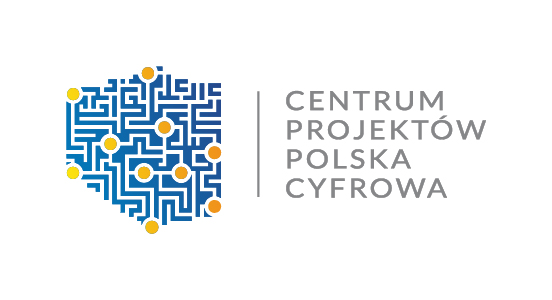 Data sporządzenia pisma:Warszawa, dnia 12 listopada 2015 r.WWPE-DEA2.400.9.1.1.2015/MPrOtrzymują wg rozdzielnikaDotyczy: Zapytania ofertowego na wykonanie usługi polegającej na uczestnictwie w szkoleniu dla wnioskodawców w działaniu 2.1 POPC w zakresie prelekcji dotyczącej analizy finansowej i ekonomicznej 
w kontekście kryteriów merytorycznych wyboru projektów dla poszczególnych typów projektów w ramach działania 2.1 POPC oraz w zakresie udziału jako ekspert w sesji pytań i odpowiedzi w zakresie analizy finansowej i ekonomicznejNiniejszym informuję, że w wyniku oceny złożonych ofert w ww. postępowaniu Zamawiający dokonał wyboru oferty najkorzystniejszej.  W przedmiotowym postępowaniu kryterium oceny ofert była: Cena =100 %Ofertę najkorzystniejszą, która posiadała najniższą cenę, złożył:Pan Mirosław MorozZamawiający pragnie podziękować wszystkim Wykonawcom za udział w postępowaniu.Z poważaniem,Dokument podpisany bezpiecznym podpisem elektronicznymJoanna BoćkowskaDyrektor CPPCRozdzielnik:Mirosław Moroz, e-mail: miroslaw.moroz@ae.wroc.plAnna Ober, e-mail: anna-ober@gmx.netDariusz Karaś, e-mail: dariusz.karas@wp.pl